Opdracht B: Voeding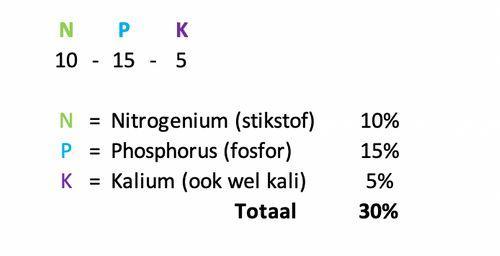 Opdracht: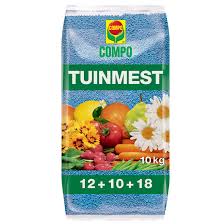 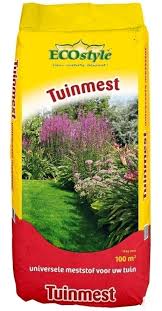 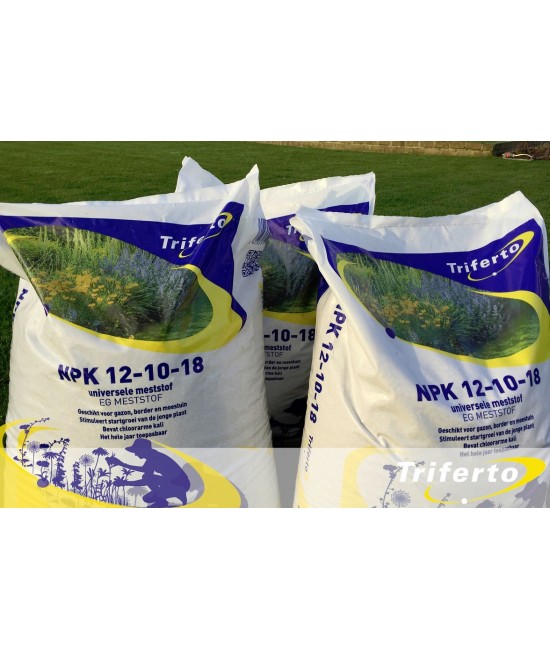 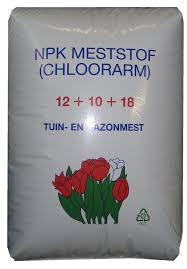 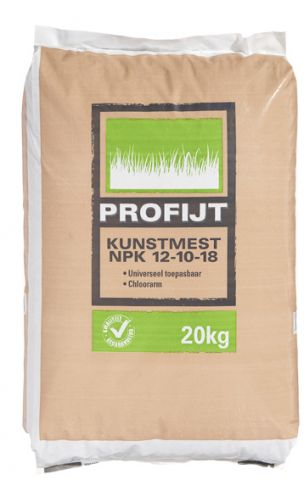 Hieronder staan zakken mest. Bekijk ze goed en beantwoord de vragen.A	    	 B			C		D		   EWelke drie hoofdelementen kun je vinden op zak C?Hoeveel N zit erin zak B?	________________Hoeveel K zit er in zak D?	________________Hoeveel P zit er in zak C?	_________________In zak B zitten anorganische / organische meststoffen Waarom staat er op zak E geen mengmeststoffen percentages vermeld?Wat is de hoeveelheid aan mengmeststoffen in totaal op zak C?	_____________%Waar staat NPK voor? Gebruik de nederlandse namen.N_______________________P_______________________K_______________________In zak E zitten anorganische / organische meststoffen